Hiệp hội Kế toán Công chứng Anh Quốc (ACCA) là tổ chức nghề nghiệp uy tínthế giới được thành lập năm 1904 với hơn 455.000 học viên và 178.000 hội viên tại hơn 180 quốc gia trên toàn cầu.Chương trình đào tạo ACCAđược thiết kế phù hợp với nhiều đối tượng học viên khác nhau, bao gồm cả sinh viênvà nhân sự đang học tập và làm việc trong lĩnh vực kế toán, kiểm toán, tài chínhvà ngân hàng.Hội viên ACCA được trang bị đầy đủ kiến thức và kỹ năng kế toán – tài chính quốc tế, được các nhà tuyển dụng hàng đầu tín nhiệm, đồng thờisở hữu nhiều cơ hội thăng tiến tại các công ty lớn và tập đoàn đa quốc gia.Smart Traintự hào là tổ chức đào tạo Việt Nam đầu tiên được chứng nhận chuẩn chất lượng Bạch Kim (Platinum Tuition Provider) từ ACCA trong việc cung cấp chương trình học ACCA tại Việt Nam. Chất lượng giảng dạy, đội ngũ giảng viên, cơ sở vật chất và dịch vụ hỗ trợtheo tiêu chuẩn quốc tế đã giúp khẳng định thương hiệu Smart Train là địa chỉ đào tạotin cậy của hơn 6.000 học viên đến từcác tập đoàn đa quốc gia cũng như những trường Đại học lớn tại TP.HCM và Hà Nội.Để giữ vững lợi thế cạnh tranh trong giai đoạn hội nhập kinh tế thế giới, đông đảosinh viên kế toán – tài chính Việt Nam đã và đang chú trọng nâng cao trình độchuyên môn thông qua việc theo học chứng chỉ hành nghề quốc tế như ACCA. Nhằm hỗ trợ các bạn sinh viêncủng cố nền tảng kiến thức kế toán – tài chính và sẵn sàng chinh phục ACCA, Smart Trainxin giới thiệu đến các bạn Khóa học miễn phí “ACCA Preparation Course” với thông tin như sau:Lệ phí tham dự: Hoàn toàn miễn phíThời gian: Buổi 1: Tối Thứ Năm 24/03/2016 từ 18h00 – 20h30Buổi 2: Tối Thứ Hai 28/03/2016 từ 18h00 – 20h30Địa điểm: Lầu 9, Giầy Việt Plaza, 180 – 182 Lý Chính Thắng, Q.3, TP.HCMĐối tượng tham gia: Sinh viên năm 2 và 3 chuyên ngành Kế toán, Kiểm toán, Tài chính và Ngân hàng Lợi ích khi tham dự khóa học:Tìm hiểu kiến thức cơ bản về nguyên lý kế toán và quy trình hạch toán các nghiệp vụ kinh tếLàm quen với phương pháp học và kỹ năng làm bài thi các môn trắc nghiệm của ACCANâng cao vốn từ vựng tiếng Anh chuyên ngành Kế toán – Tài chínhTự tin tiếp thu hiệu quả ở các cấp độ cao hơn của môn kế toán tài chínhGặp gỡ và giao lưu với chuyên gia kế toán – tài chính giàu kinh nghiệmĐược làm bài Kiểm tra kiến thức (Practice test) cuối khóa họcCó cơ hội được nhận nhiều phần quà hấp dẫn từ ACCA và Smart TrainThông tin giảng viên:Cô Lê Hà Phương, MSc, FCCACô Lê Hà Phương sở hữu bằng Thạc sỹ chuyên ngành Phân tích Kế toán và Kiểm toán tại Stockholm & Uppsala University (Thụy Điển), đồng thời là hội viên kỳ cựu (FCCA) của Hiệp hội Kế toán Công chứng Anh Quốc (ACCA). Cô cóhơn 10 năm kinh nghiệm làm việc chuyên sâu trong lĩnh vực kế toán, kiểm toánvà tài chính tại những tập đoàn đa quốc gia như PwC Việt Nam, Unilever và KPMG Việt Nam.Ngoài ra, cô cũng là giảng viên kỳ cựu của chương trình ACCA được các học viên yêu thích và đánh giá cao.** Đăng ký tham dự: Click vào nút “Đăng ký ngay” bên dưới. Do số lượng chỗ ngồi có hạn, xin vui lòng đăng ký trước ngày Thứ Ba 22/03/2016Lưu ý: Sinh viên nên mang theo máy tính (calculator) khi tham dự khóa học.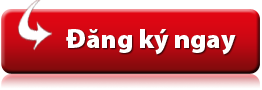 Để được tư vấn chi tiết hoặc giải đáp mọi thắc mắc, xin liên hệ:Ms. Quyên,Hotline:0938 107 538Email: quyen.ly@smarttrain.edu.vnWebsite: www.smarttrain.edu.vnFacebook:www.facebook.com/smarttrain01